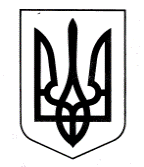 ЗАЗИМСЬКА СІЛЬСЬКА РАДА БРОВАРСЬКОГО РАЙОНУ  КИЇВСЬКОЇ ОБЛАСТІ РІШЕННЯПро надання матеріальної допомоги жителям села РожниКеруючись ст. 26 Закону України «Про місцеве самоврядування в Україні», рішенням Зазимської сільської ради від 26.01.2021 року № 04 - 05 - позачергової – VIІI «Про затвердження сільської програми «Турбота» на 2021 рік», розглянувши звернення Кавардакова А. В. та Боровика В. М., враховуючи рекомендації постійної комісії з питань соціально-економічного розвитку, бюджету та фінансів, комунальної власності, реалізації державної регуляторної політики, інвестицій та зовнішньоекономічних зв’язків, розглянувши та обговоривши звернення про надання матеріальної допомоги, Зазимська сільська радаВИРІШИЛА:Надати Кавардакову Андрію Вячеславовичу одноразову матеріальну допомогу у розмірі 10 000 грн.Надати Боровику Вадиму Миколайовичу одноразову матеріальну допомогу на лікування матері Боровик Тетяни Іванівни у розмірі 5 000 грн.Контроль за виконанням вказаного рішення покласти на постійну комісію з питань соціально – економічного розвитку, бюджету та фінансів, комунальної власності, реалізації державної регуляторної політики, інвестицій та зовнішньоекономічних зв’язків.Сільський голова	Віталій КРУПЕНКОс. Зазим’я04 березня 2021 року№698 - 07 - позачергової – VIIІ